Analysis 1:RI2.8: Describe how reasons support specific points the author makes in a text. Identify the key points in a text (K) Identify details that support the key points (K) Describe how reasons support the author's specific points (K) RI2.9: Compare and contrast the most important points presented by two texts on the same topic. Identify the most important points presented in two informational texts on the same topic. (K) Compare the most important points in two informational texts on the same topic. (R) Contrast the important points in two informational texts on the same topic. (R) 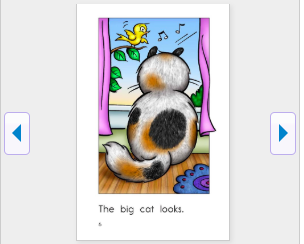 Sample A readingWIDA Level two expectations: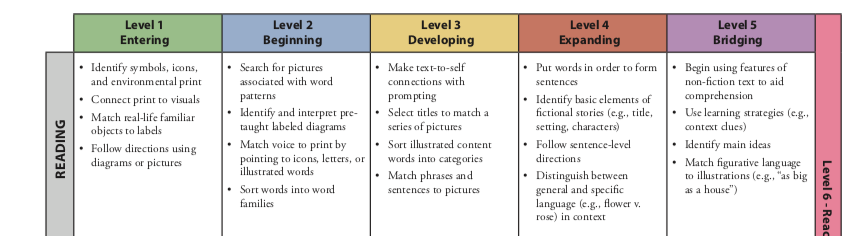 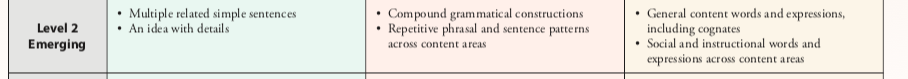 Analysis 2:Text needs to:Be short simple sentences with repetitive sentence patterns and white spaceBe supported by graphics with largely tier 1 vocabulary As this is not a writing assessment, student does not have to produce writing to demonstrate standard proficiency If student’s lexicon prohibits reading, text can be read aloudSentence frames should be allowed to facilitate depthStep 1- Re-level text with graphic supportStep 2- match with appropriate support using WIDA guidelinesCOGNITIVE FUNCTION:? DescribeCOGNITIVE FUNCTION:? DescribeCOGNITIVE FUNCTION:? DescribeCOGNITIVE FUNCTION:? DescribeCOGNITIVE FUNCTION:? DescribeCOGNITIVE FUNCTION:? DescribeCOGNITIVE FUNCTION:? DescribeReadingLevel 1EnteringLevel 2EmergingLevel 3DevelopingLevel 4ExpandingLevel 5BridgingLevel 6 - Reaching ReadingPair illustrated features or photographs of places or objects with icons in informational texts with a peer or a teacher. Connect illustrated features or photographs with descriptive words or phrases in informational text with a teacher or a peer. Compare/contrast illustrated features of places or objects using graphic organizers and phrases or short sentences in informational text working with a partner. Categorize illustrated features of places or objects using graphic organizers or sentences in informational text with a small group. Summarize features of places or objects from multiple compound sentences in informational text using graphic organizers. Level 6 - Reaching WritingCommunicate meaning of informational texts through drawing and/or phrase level grammatical structures from environmental print. Describe elements of informational text from illustrated examples and models using general content words and expressions from word banks and walls. Identify content-based information about informational text using visuals and graphics and specific content language, including cognates and expressions. Compare and contrast informational text using specific and some technical content area language. Elaborate on informational text using technical and abstract content area language. Level 6 - Reaching TOPIC-RELATED LANGUAGE: With which grade-level words and expressions will all students interact?TOPIC-RELATED LANGUAGE: With which grade-level words and expressions will all students interact?TOPIC-RELATED LANGUAGE: With which grade-level words and expressions will all students interact?TOPIC-RELATED LANGUAGE: With which grade-level words and expressions will all students interact?TOPIC-RELATED LANGUAGE: With which grade-level words and expressions will all students interact?TOPIC-RELATED LANGUAGE: With which grade-level words and expressions will all students interact?TOPIC-RELATED LANGUAGE: With which grade-level words and expressions will all students interact?COGNITIVE FUNCTION: What is the level of cognitive engagement for the given task? Does the level of cognitive engagement match or exceed that of the content standards? Compare and ContrastCOGNITIVE FUNCTION: What is the level of cognitive engagement for the given task? Does the level of cognitive engagement match or exceed that of the content standards? Compare and ContrastCOGNITIVE FUNCTION: What is the level of cognitive engagement for the given task? Does the level of cognitive engagement match or exceed that of the content standards? Compare and ContrastCOGNITIVE FUNCTION: What is the level of cognitive engagement for the given task? Does the level of cognitive engagement match or exceed that of the content standards? Compare and ContrastCOGNITIVE FUNCTION: What is the level of cognitive engagement for the given task? Does the level of cognitive engagement match or exceed that of the content standards? Compare and ContrastCOGNITIVE FUNCTION: What is the level of cognitive engagement for the given task? Does the level of cognitive engagement match or exceed that of the content standards? Compare and ContrastCOGNITIVE FUNCTION: What is the level of cognitive engagement for the given task? Does the level of cognitive engagement match or exceed that of the content standards? Compare and ContrastReadingLevel 1EnteringLevel 2EmergingLevel 3DevelopingLevel 4ExpandingLevel 5BridgingLevel 6 - Reaching ReadingMatch important points that are illustrated or have key words/phrases that have been presented in two texts on the same topic. Categorize important points and key details that have simple sentences with general content words that have been presented in two texts on the same topic with a partner using a graphic organizer. Compare important points and key details that have extended sentences with specific content language that have been presented in two texts on the same topic with a partner using graphic organizers. Compare and contrast important points and key details that have a variety of sentences with specific content and some technical content-area language that have been presented in two texts on the same topic with a partner using graphic organizers. Compare and contrast important points and key details that have complex sentences with specific content and technical and abstract content-area language that have been presented in two texts on the same topic with a partner using graphic organizers. Level 6 - Reaching WritingDraw icons or symbols to represent basic similarities and differences between two texts on the same topic from models using single words to represent ideas. Produce labeled illustrations to represent basic similarities and differences between two texts on the same topic using illustrated word banks and graphic organizers. Provide details about basic similarities and differences between two texts on the same topic, following a model and using short and some expanded sentences with emerging complexity. Analyze basic similarities and differences between two texts on the same topic using short expanded and some complex sentences that show organized expression of ideas with emerging complexity. Evaluate and make connections between basic similarities and differences between two texts on the same topic using multiple complex sentences that are cohesive, organized expressions of ideas. Level 6 - Reaching TOPIC-RELATED LANGUAGE: With which grade-level words and expressions will all students interact?TOPIC-RELATED LANGUAGE: With which grade-level words and expressions will all students interact?TOPIC-RELATED LANGUAGE: With which grade-level words and expressions will all students interact?TOPIC-RELATED LANGUAGE: With which grade-level words and expressions will all students interact?TOPIC-RELATED LANGUAGE: With which grade-level words and expressions will all students interact?TOPIC-RELATED LANGUAGE: With which grade-level words and expressions will all students interact?TOPIC-RELATED LANGUAGE: With which grade-level words and expressions will all students interact?